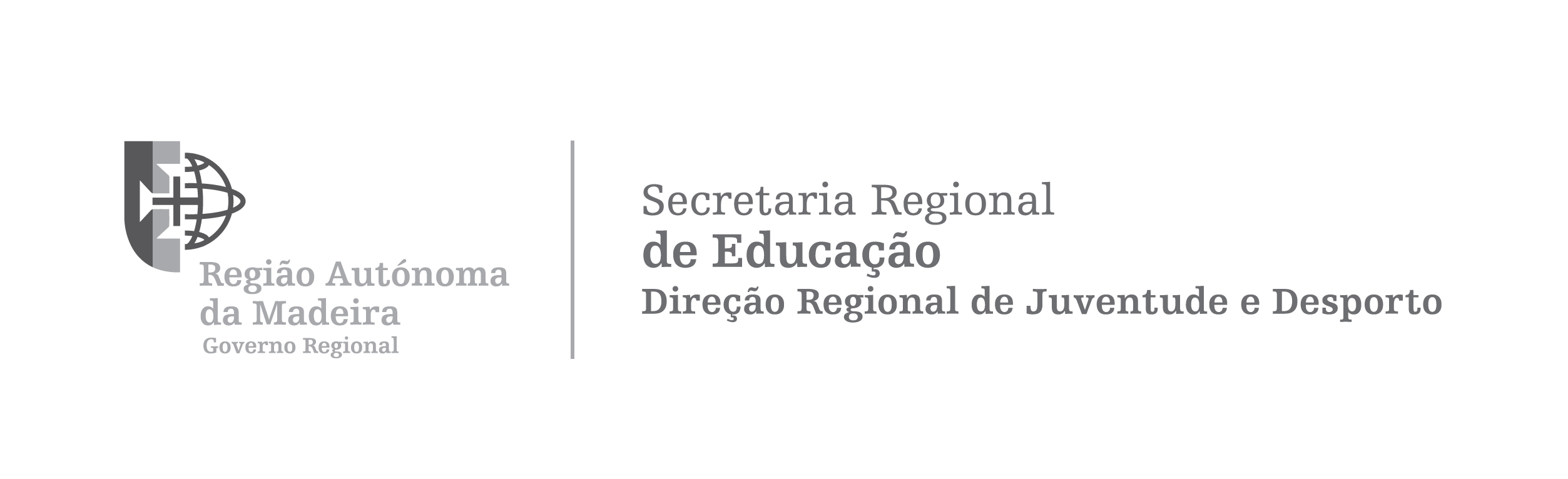 RELATÓRIO PRIMEIRO TRIMESTRE DE  ACOMPANHAMENTO DO DESTACAMENTODezembro de 20181. Nome:2. Data de Nascimento://3. Situação Profissional:3. Situação Profissional:- Contrato Tempo Indeterminado de Escola - Contrato Tempo Indeterminado de Escola - Contrato Tempo Indeterminado de Zona Pedagógica - Contrato Tempo Indeterminado de Zona Pedagógica - Contrato Tempo Indeterminado do Quadro de Vinculação - Contrato Tempo Indeterminado do Quadro de Vinculação - Contrato Termo Resolutivo- Contrato Termo Resolutivo4. Estabelecimento de Ensino:5. Entidade Desportiva:6. Modalidade(s) Nuclear(es):7. Enquadramento do Destacamento:- Tempo Inteiro- Tempo Parcial8. Quem o convidou para se candidatar a Destacamento?8. Quem o convidou para se candidatar a Destacamento?8. Quem o convidou para se candidatar a Destacamento?8. Quem o convidou para se candidatar a Destacamento?- Autopropus-me- Presidente da Direção- Outro elemento da Direção que não o Presidente- Coordenador ou Diretor Técnico da ModalidadeOutro. Qual?9. Porque motivo se candidatou a Destacamento?(Se necessário assinale mais do que uma opção.)9. Porque motivo se candidatou a Destacamento?(Se necessário assinale mais do que uma opção.)9. Porque motivo se candidatou a Destacamento?(Se necessário assinale mais do que uma opção.)9. Porque motivo se candidatou a Destacamento?(Se necessário assinale mais do que uma opção.)- Continuidade do Projeto- Projeto mais aliciante que a Escola- Gosto pela Competição Desportiva- Flexibilidade Horária- Remuneração extra- Afinidade com Modalidade- Afinidade ou amizade com a Instituição e seus elementos- Possibilidade de progressão na Instituição- Desempenhar funções correspondentes à competência pessoal- Gosto pela Gestão e Liderança de ProjetosOutro. Qual?10. Quem é que elaborou o Projeto de Desenvolvimento Desportivo?10. Quem é que elaborou o Projeto de Desenvolvimento Desportivo?10. Quem é que elaborou o Projeto de Desenvolvimento Desportivo?10. Quem é que elaborou o Projeto de Desenvolvimento Desportivo?- Eu sozinho- Eu e o Presidente- Eu e outro elemento da Direção que não o Presidente- Eu e outro Treinador/Coordenador/Diretor Técnico- Presidente da Direção- Outro elemento da Direção que não Presidente- Coordenador ou Diretor TécnicoOutro. Qual?11. Que cargo desempenha?(Se necessário assinale mais do que uma opção.)11. Que cargo desempenha?(Se necessário assinale mais do que uma opção.)- Presidente da Entidade- Presidente da Entidade- Membro da Direção- Membro da Direção- Gestor Desportivo- Gestor Desportivo- Diretor Técnico- Diretor Técnico- Coordenador Técnico- Coordenador Técnico- Coordenador Modalidade- Coordenador Modalidade- Assistente Administrativo- Assistente Administrativo- Treinador de Formação- Treinador de Formação- Treinador de Seniores- Treinador de Seniores- Treinador Competição Regional- Treinador Competição Regional- Treinador Competição Nacional- Treinador Competição Nacional- Treinador Competição Internacional- Treinador Competição Internacional12. Em que âmbito está enquadrado o seu destacamento?(Se necessário assinale mais do que uma opção.)12. Em que âmbito está enquadrado o seu destacamento?(Se necessário assinale mais do que uma opção.)- Regional- Regional- Nacional- Nacional- Internacional- Internacional13. Tempo em Destacamento:- 1.ª vez- 1 a 3 anos- 4 a 6 anos- 7 a 9 anos- 10 a 12 anos- Mais de 12 anos14. Com quem é que se relaciona frequentemente?(Se necessário assinale mais do que uma opção.)14. Com quem é que se relaciona frequentemente?(Se necessário assinale mais do que uma opção.)14. Com quem é que se relaciona frequentemente?(Se necessário assinale mais do que uma opção.)14. Com quem é que se relaciona frequentemente?(Se necessário assinale mais do que uma opção.)14. Com quem é que se relaciona frequentemente?(Se necessário assinale mais do que uma opção.)- Atletas- Atletas- Pais dos Atletas- Pais dos Atletas- Presidente da Direção- Presidente da Direção- Membros da Direção- Membros da Direção- Diretor(es) Técnico(s)- Diretor(es) Técnico(s)- Jurista(s)- Jurista(s)- Árbitros ou Juízes- Árbitros ou Juízes- Gestores Desportivos- Gestores Desportivos- Patrocinadores- Patrocinadores- Treinador(es)- Treinador(es)- Coordenador(es)- Coordenador(es)- Professor(es)- Professor(es)- Monitor(es)- Monitor(es)- Sócios- Sócios- Motorista(s)- Motorista(s)- Assistente(s) Administrativo(s)- Assistente(s) Administrativo(s)-Roupeiro(s)-Roupeiro(s)Outro. Qual?Outro. Qual?15. A entidade reúne condições para implementação do seu Projeto?SimSimNãoNão16. Em que local habitualmente desenvolve o seu Projeto?16. Em que local habitualmente desenvolve o seu Projeto?-Gabinete Técnico da Entidade-Gabinete Técnico da Entidade- Pavilhão Desportivo- Pavilhão Desportivo- Piscina - Piscina - Ginásio- Ginásio- Campo ou Recinto Desportivo- Campo ou Recinto Desportivo- Bancada do Recinto- Bancada do Recinto- Sala de convívio da Entidade- Sala de convívio da Entidade- Gabinete Administrativo da Entidade- Gabinete Administrativo da EntidadeOutro. Qual?17. Até à data o seu Projeto já sofreu alguma alteração?- Sim- Não17.1. Se respondeu afirmativamente acima, especifique a área:(Se necessário assinale mais do que uma opção.)17.1. Se respondeu afirmativamente acima, especifique a área:(Se necessário assinale mais do que uma opção.)17.1. Se respondeu afirmativamente acima, especifique a área:(Se necessário assinale mais do que uma opção.)- Cargo a Desempenhar- Cargo a Desempenhar- Cargo a Desempenhar- Funções a Desempenhar- Funções a Desempenhar- Funções a Desempenhar- Objetivos do Projeto- Objetivos do Projeto- Objetivos do Projeto- Metodologias do Projeto- Metodologias do Projeto- Metodologias do Projeto- Quadro de Atividades- Quadro de Atividades- Quadro de Atividades- Recursos Humanos- Recursos Humanos- Recursos Humanos- Recursos Materiais- Recursos Materiais- Recursos Materiais- Protocolos Previstos- Protocolos Previstos- Protocolos Previstos- Horário de Trabalho- Horário de Trabalho- Horário de Trabalho- Processo de Avaliação- Processo de Avaliação- Processo de AvaliaçãoOutro. Qual?17.1.1. Por favor especifique as respetivas alterações.17.2. Se respondeu afirmativamente na questão 17, especifique o motivo:(Se necessário assinale mais do que uma opção.)17.2. Se respondeu afirmativamente na questão 17, especifique o motivo:(Se necessário assinale mais do que uma opção.)- Falta de Verbas- Falta de Verbas- Falta de Recursos Materiais- Falta de Recursos Materiais- Falta de Recursos Humanos- Falta de Recursos Humanos- Falta de Espaços Desportivos- Falta de Espaços Desportivos- Decisão da Direção- Decisão da Direção- Decisão do Presidente- Decisão do Presidente- Decisão de membro da Direção- Decisão de membro da Direção- Motivos Pessoais- Motivos Pessoais- Necessidades de Adaptação- Necessidades de AdaptaçãoOutro. Qual?18. Indique o total de horas que trabalha por semana, como destacado:18. Indique o total de horas que trabalha por semana, como destacado:18. Indique o total de horas que trabalha por semana, como destacado:18. Indique o total de horas que trabalha por semana, como destacado:18. Indique o total de horas que trabalha por semana, como destacado:18. Indique o total de horas que trabalha por semana, como destacado:18. Indique o total de horas que trabalha por semana, como destacado:18. Indique o total de horas que trabalha por semana, como destacado:18. Indique o total de horas que trabalha por semana, como destacado:18. Indique o total de horas que trabalha por semana, como destacado:- 17h 30mn- 17h 30mn- 35h- 35hOutro. Qual?19. Durante o destacamento trabalha fora do horário normal?19. Durante o destacamento trabalha fora do horário normal?19. Durante o destacamento trabalha fora do horário normal?19. Durante o destacamento trabalha fora do horário normal?19. Durante o destacamento trabalha fora do horário normal?19. Durante o destacamento trabalha fora do horário normal?- Sempre- Sempre- Muitas vezes- Muitas vezes- Ocasionalmente- Ocasionalmente- Raramente- Raramente- Nunca- Nunca19.1. Se costuma trabalhar fora do horário normal indique em que horário.19.1. Se costuma trabalhar fora do horário normal indique em que horário.19.1. Se costuma trabalhar fora do horário normal indique em que horário.19.1. Se costuma trabalhar fora do horário normal indique em que horário.- Antes do início do horário normal- Depois do término do horário normal- Fins-de-semana20. Indique o total de horas que cumpre fora do horário normal:20. Indique o total de horas que cumpre fora do horário normal:20. Indique o total de horas que cumpre fora do horário normal:- 1 hora- 5 horas- 10 horas- 15 horas- Mais que 15 horas21. Desde que iniciou funções já sentiu necessidade ou inscreveu-se nalguma formação específica ou pós-licenciatura?21. Desde que iniciou funções já sentiu necessidade ou inscreveu-se nalguma formação específica ou pós-licenciatura?21. Desde que iniciou funções já sentiu necessidade ou inscreveu-se nalguma formação específica ou pós-licenciatura?21. Desde que iniciou funções já sentiu necessidade ou inscreveu-se nalguma formação específica ou pós-licenciatura?- Sim- Não21.1. Se respondeu afirmativamente acima, especifique a área:(Se necessário assinale mais do que uma opção.)21.1. Se respondeu afirmativamente acima, especifique a área:(Se necessário assinale mais do que uma opção.)21.1. Se respondeu afirmativamente acima, especifique a área:(Se necessário assinale mais do que uma opção.)21.1. Se respondeu afirmativamente acima, especifique a área:(Se necessário assinale mais do que uma opção.)21.1. Se respondeu afirmativamente acima, especifique a área:(Se necessário assinale mais do que uma opção.)- Curso de Animador- Curso de Treinador- Curso de Juízes ou Árbitros- Curso de Dirigentes- Pós-graduação- MestradoOutro. Qual?22. Costuma relacionar-se com a Direção da Entidade?22. Costuma relacionar-se com a Direção da Entidade?22. Costuma relacionar-se com a Direção da Entidade?22. Costuma relacionar-se com a Direção da Entidade?- Sim- Não22.1. Se respondeu afirmativamente por favor classifique a sua relação com a Direção.PéssimaMáRazoávelBoaExcelente23. Face às expetativas iniciais como se sente em relação ao destacamento até ao momento?CompletamenteDefraudadoDefraudadoNem defraudado,nem realizadoRealizadoCompletamenteRealizado24. Se o destacamento terminasse agora aceitaria a renovação do mesmo?24. Se o destacamento terminasse agora aceitaria a renovação do mesmo?24. Se o destacamento terminasse agora aceitaria a renovação do mesmo?- Sim- Não25. Na sua opinião a DRJD tem acompanhado convenientemente o Destacamento?25. Na sua opinião a DRJD tem acompanhado convenientemente o Destacamento?25. Na sua opinião a DRJD tem acompanhado convenientemente o Destacamento?- Sim- Não25.1. Por favor fundamente a sua resposta acima.Data: //O docente: